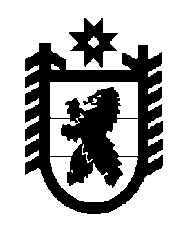 Российская Федерация Республика Карелия    РАСПОРЯЖЕНИЕГЛАВЫ РЕСПУБЛИКИ КАРЕЛИЯВнести в состав Комиссии по координации деятельности главных администраторов доходов бюджета Республики Карелия и местных бюджетов (далее – Комиссия), утвержденный распоряжением Главы Республики Карелия от 26 апреля 2017 года № 191-р, следующие изменения:1) включить в состав Комиссии следующих лиц:Антошина Е.А. – исполняющий обязанности Министра финансов Республики Карелия;Каратай И.М. – заместитель управляющего Государственным учреждением – Отделением Пенсионного фонда Российской Федерации по Республике Карелия (по согласованию);Савельев Ю.В. – заместитель Премьер-министра Правительства Республики Карелия, заместитель председателя Комиссии;Щепин А.А. – Министр по природопользованию и экологии Республики Карелия;   2) исключить из состава Комиссии Ахокас И.И., Чикалюка В.Ф., Ширшова И.В.Временно исполняющий обязанности
Главы Республики Карелия                                                  А.О. Парфенчиковг. Петрозаводск7 сентября 2017 года№ 396-р